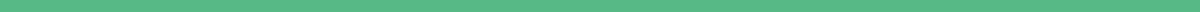 T-shirt Order Forms Template FreeOrganization/Event Name: [Text Field]Contact Information: [Text Field]Order Deadline: [Date Field]Order Details:Customer Name: [Text Field]Contact Number: [Text Field]Email Address: [Text Field]T-Shirt Specifications:Design Name/Number: [Text Field]Quantity: [Text Field]Size: [Dropdown: XS, S, M, L, XL, XXL]Color: [Text Field]Payment Information:Price per T-Shirt: [Text Field]Total Amount: [Text Field]Payment Method: [Dropdown: Cash, Credit Card, PayPal]Additional Notes: [Text Field]Confirmation:Customer Signature: [Signature Field]Date: [Date Field]